NitracePracovní list je určen pro studenty středních škol a jeho cílem je seznámit se s nitrací.Nitrace vaty______________________________________________________Které sloučeniny tvoří nitrační směs?……………………………………………………………………………………………………………………………………………………………………………………………………………………………………Jako co vystupuje kyselina sírová při nitraci?reaktantproduktkatalyzátorDoplňte pravé strany rovnic a pojmenujte reaktanty a produkty: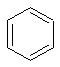 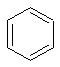 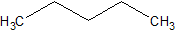 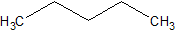 Jakou vlastnost často sdílí nitrosloučeniny?…………………………………………………………………………………………………………………………………………………………………………………………………………………………………………Co jsem se touto aktivitou naučil(a):………………………………………………………………………………………………………………………………………………………………………………………………………………………………………………………………………………………………………………………………………………………………………